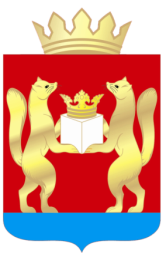 АДМИНИСТРАЦИЯ  ТАСЕЕВСКОГО  РАЙОНАП О С Т А Н О В Л Е Н И Е  О внесении изменений в постановление администрации Тасеевского района от 26.03.2019 № 181 «Об утверждении краткосрочного плана реализации региональной программы капитального ремонта общего имущества в многоквартирных домах расположенных на территории Тасеевского района на 2020-2022 годы»В соответствии со статьёй 168 Жилищного кодекса Российской Федерации, статьёй 12 Закона Красноярского края от 27.06.2013 №4-1451 «Об организации проведения капитального ремонта общего имущества в многоквартирных домах, расположенных на территории Красноярского края», постановлением Правительства Красноярского края от 27.12.2013 №709-п «Об утверждении региональной программы капитального ремонта общего имущества в многоквартирных домах, расположенных на территории Красноярского края», приказом министерства строительства Красноярского края от 07.04.2022 №219-о «О внесении изменения в приказ министерства промышленности, энергетики и жилищно-коммунального хозяйства Красноярского края от 19.07.2018 № 12-22н «Об установлении размера предельной (удельной) стоимости услуг и (или) работ по капитальному ремонту общего имущества в многоквартирном доме, расположенном на территории Красноярского края, который может оплачиваться региональным оператором за счет средств фонда капитального ремонта, сформированного исходя из минимального размера взноса на капитальный ремонт, на 2020 - 2022 годы», в части изменения размера предельной стоимости на 2022 год, руководствуясь ст. 28, 46, 48 Устава Тасеевского района, ПОСТАНОВЛЯЮ:1.Внести в постановление администрации Тасеевского района от 26.03.2019 №181 «Об утверждении краткосрочного плана, реализации региональной программы капитального ремонта общего имущества в многоквартирных домах расположенных на территории Тасеевского района на 2020-2022 годы» следующие изменения:1.1.Приложение №3 к постановлению изложить в новой редакции, согласно приложению к настоящему постановлению.2. Опубликовать постановление на официальном сайте администрации Тасеевского района adm_taseevo.ru в сети Интернет.3.Контроль за выполнением постановления возложить на заместителя Главы района по оперативному управлению Н.С. Машукова. 4. Постановление вступает в силу со дня подписания.Глава Тасеевского района                                                         К.К. Дизендорф                                                                                                                                                                Приложение                                                                                                                                                               к постановлению администрации Тасеевского района                                                                                                                                                               от 29.04.2022 № 23629.04.2022    с. Тасеево№ 236Приложение к краткосрочному плану реализации региональной
программы капитального ремонта общего имущества в
многоквартирных домах, расположенных на территории
Красноярского края, утвержденной постановлением Правительства
Красноярского края от 27.12.2013 № 709-п, на 2022 годПриложение к краткосрочному плану реализации региональной
программы капитального ремонта общего имущества в
многоквартирных домах, расположенных на территории
Красноярского края, утвержденной постановлением Правительства
Красноярского края от 27.12.2013 № 709-п, на 2022 годПриложение к краткосрочному плану реализации региональной
программы капитального ремонта общего имущества в
многоквартирных домах, расположенных на территории
Красноярского края, утвержденной постановлением Правительства
Красноярского края от 27.12.2013 № 709-п, на 2022 годПриложение к краткосрочному плану реализации региональной
программы капитального ремонта общего имущества в
многоквартирных домах, расположенных на территории
Красноярского края, утвержденной постановлением Правительства
Красноярского края от 27.12.2013 № 709-п, на 2022 годПриложение к краткосрочному плану реализации региональной
программы капитального ремонта общего имущества в
многоквартирных домах, расположенных на территории
Красноярского края, утвержденной постановлением Правительства
Красноярского края от 27.12.2013 № 709-п, на 2022 годПриложение к краткосрочному плану реализации региональной
программы капитального ремонта общего имущества в
многоквартирных домах, расположенных на территории
Красноярского края, утвержденной постановлением Правительства
Красноярского края от 27.12.2013 № 709-п, на 2022 годПриложение к краткосрочному плану реализации региональной
программы капитального ремонта общего имущества в
многоквартирных домах, расположенных на территории
Красноярского края, утвержденной постановлением Правительства
Красноярского края от 27.12.2013 № 709-п, на 2022 годПриложение к краткосрочному плану реализации региональной
программы капитального ремонта общего имущества в
многоквартирных домах, расположенных на территории
Красноярского края, утвержденной постановлением Правительства
Красноярского края от 27.12.2013 № 709-п, на 2022 годПриложение к краткосрочному плану реализации региональной
программы капитального ремонта общего имущества в
многоквартирных домах, расположенных на территории
Красноярского края, утвержденной постановлением Правительства
Красноярского края от 27.12.2013 № 709-п, на 2022 годПриложение к краткосрочному плану реализации региональной
программы капитального ремонта общего имущества в
многоквартирных домах, расположенных на территории
Красноярского края, утвержденной постановлением Правительства
Красноярского края от 27.12.2013 № 709-п, на 2022 годПриложение к краткосрочному плану реализации региональной
программы капитального ремонта общего имущества в
многоквартирных домах, расположенных на территории
Красноярского края, утвержденной постановлением Правительства
Красноярского края от 27.12.2013 № 709-п, на 2022 годПриложение к краткосрочному плану реализации региональной
программы капитального ремонта общего имущества в
многоквартирных домах, расположенных на территории
Красноярского края, утвержденной постановлением Правительства
Красноярского края от 27.12.2013 № 709-п, на 2022 годПриложение к краткосрочному плану реализации региональной
программы капитального ремонта общего имущества в
многоквартирных домах, расположенных на территории
Красноярского края, утвержденной постановлением Правительства
Красноярского края от 27.12.2013 № 709-п, на 2022 годПриложение к краткосрочному плану реализации региональной
программы капитального ремонта общего имущества в
многоквартирных домах, расположенных на территории
Красноярского края, утвержденной постановлением Правительства
Красноярского края от 27.12.2013 № 709-п, на 2022 годПриложение к краткосрочному плану реализации региональной
программы капитального ремонта общего имущества в
многоквартирных домах, расположенных на территории
Красноярского края, утвержденной постановлением Правительства
Красноярского края от 27.12.2013 № 709-п, на 2022 годПриложение к краткосрочному плану реализации региональной
программы капитального ремонта общего имущества в
многоквартирных домах, расположенных на территории
Красноярского края, утвержденной постановлением Правительства
Красноярского края от 27.12.2013 № 709-п, на 2022 годПриложение к краткосрочному плану реализации региональной
программы капитального ремонта общего имущества в
многоквартирных домах, расположенных на территории
Красноярского края, утвержденной постановлением Правительства
Красноярского края от 27.12.2013 № 709-п, на 2022 годПриложение к краткосрочному плану реализации региональной
программы капитального ремонта общего имущества в
многоквартирных домах, расположенных на территории
Красноярского края, утвержденной постановлением Правительства
Красноярского края от 27.12.2013 № 709-п, на 2022 годПриложение к краткосрочному плану реализации региональной
программы капитального ремонта общего имущества в
многоквартирных домах, расположенных на территории
Красноярского края, утвержденной постановлением Правительства
Красноярского края от 27.12.2013 № 709-п, на 2022 годПриложение к краткосрочному плану реализации региональной
программы капитального ремонта общего имущества в
многоквартирных домах, расположенных на территории
Красноярского края, утвержденной постановлением Правительства
Красноярского края от 27.12.2013 № 709-п, на 2022 годПриложение к краткосрочному плану реализации региональной
программы капитального ремонта общего имущества в
многоквартирных домах, расположенных на территории
Красноярского края, утвержденной постановлением Правительства
Красноярского края от 27.12.2013 № 709-п, на 2022 годПриложение к краткосрочному плану реализации региональной
программы капитального ремонта общего имущества в
многоквартирных домах, расположенных на территории
Красноярского края, утвержденной постановлением Правительства
Красноярского края от 27.12.2013 № 709-п, на 2022 годПриложение к краткосрочному плану реализации региональной
программы капитального ремонта общего имущества в
многоквартирных домах, расположенных на территории
Красноярского края, утвержденной постановлением Правительства
Красноярского края от 27.12.2013 № 709-п, на 2022 годПриложение к краткосрочному плану реализации региональной
программы капитального ремонта общего имущества в
многоквартирных домах, расположенных на территории
Красноярского края, утвержденной постановлением Правительства
Красноярского края от 27.12.2013 № 709-п, на 2022 годПриложение к краткосрочному плану реализации региональной
программы капитального ремонта общего имущества в
многоквартирных домах, расположенных на территории
Красноярского края, утвержденной постановлением Правительства
Красноярского края от 27.12.2013 № 709-п, на 2022 годПриложение к краткосрочному плану реализации региональной
программы капитального ремонта общего имущества в
многоквартирных домах, расположенных на территории
Красноярского края, утвержденной постановлением Правительства
Красноярского края от 27.12.2013 № 709-п, на 2022 годПриложение к краткосрочному плану реализации региональной
программы капитального ремонта общего имущества в
многоквартирных домах, расположенных на территории
Красноярского края, утвержденной постановлением Правительства
Красноярского края от 27.12.2013 № 709-п, на 2022 годПриложение к краткосрочному плану реализации региональной
программы капитального ремонта общего имущества в
многоквартирных домах, расположенных на территории
Красноярского края, утвержденной постановлением Правительства
Красноярского края от 27.12.2013 № 709-п, на 2022 годПриложение к краткосрочному плану реализации региональной
программы капитального ремонта общего имущества в
многоквартирных домах, расположенных на территории
Красноярского края, утвержденной постановлением Правительства
Красноярского края от 27.12.2013 № 709-п, на 2022 годПриложение к краткосрочному плану реализации региональной
программы капитального ремонта общего имущества в
многоквартирных домах, расположенных на территории
Красноярского края, утвержденной постановлением Правительства
Красноярского края от 27.12.2013 № 709-п, на 2022 годФорма № 1Форма № 1Форма № 1Форма № 1Форма № 1Форма № 1Форма № 1Стоимость услуг и (или) работ по капитальному ремонту общего имущества в многоквартирных домах, включенных в краткосрочный планСтоимость услуг и (или) работ по капитальному ремонту общего имущества в многоквартирных домах, включенных в краткосрочный планСтоимость услуг и (или) работ по капитальному ремонту общего имущества в многоквартирных домах, включенных в краткосрочный планСтоимость услуг и (или) работ по капитальному ремонту общего имущества в многоквартирных домах, включенных в краткосрочный планСтоимость услуг и (или) работ по капитальному ремонту общего имущества в многоквартирных домах, включенных в краткосрочный планСтоимость услуг и (или) работ по капитальному ремонту общего имущества в многоквартирных домах, включенных в краткосрочный планСтоимость услуг и (или) работ по капитальному ремонту общего имущества в многоквартирных домах, включенных в краткосрочный планСтоимость услуг и (или) работ по капитальному ремонту общего имущества в многоквартирных домах, включенных в краткосрочный планСтоимость услуг и (или) работ по капитальному ремонту общего имущества в многоквартирных домах, включенных в краткосрочный планСтоимость услуг и (или) работ по капитальному ремонту общего имущества в многоквартирных домах, включенных в краткосрочный планСтоимость услуг и (или) работ по капитальному ремонту общего имущества в многоквартирных домах, включенных в краткосрочный планСтоимость услуг и (или) работ по капитальному ремонту общего имущества в многоквартирных домах, включенных в краткосрочный планСтоимость услуг и (или) работ по капитальному ремонту общего имущества в многоквартирных домах, включенных в краткосрочный планСтоимость услуг и (или) работ по капитальному ремонту общего имущества в многоквартирных домах, включенных в краткосрочный планСтоимость услуг и (или) работ по капитальному ремонту общего имущества в многоквартирных домах, включенных в краткосрочный планСтоимость услуг и (или) работ по капитальному ремонту общего имущества в многоквартирных домах, включенных в краткосрочный план№ п/пАдрес многоквартирного домаОбщая площадь помещений в многоквартирном доме, кв. мИсточники финансированияИсточники финансированияСтоимость услуг и (или) работ по капитальному ремонту общего имущества многоквартирного дома, руб.Стоимость услуг и (или) работ по капитальному ремонту общего имущества многоквартирного дома, руб.Стоимость услуг и (или) работ по капитальному ремонту общего имущества многоквартирного дома, руб.Стоимость услуг и (или) работ по капитальному ремонту общего имущества многоквартирного дома, руб.Стоимость услуг и (или) работ по капитальному ремонту общего имущества многоквартирного дома, руб.Стоимость услуг и (или) работ по капитальному ремонту общего имущества многоквартирного дома, руб.Стоимость услуг и (или) работ по капитальному ремонту общего имущества многоквартирного дома, руб.Стоимость услуг и (или) работ по капитальному ремонту общего имущества многоквартирного дома, руб.Стоимость услуг и (или) работ по капитальному ремонту общего имущества многоквартирного дома, руб.Стоимость услуг и (или) работ по капитальному ремонту общего имущества многоквартирного дома, руб.Стоимость услуг и (или) работ по капитальному ремонту общего имущества многоквартирного дома, руб.№ п/пАдрес многоквартирного домаОбщая площадь помещений в многоквартирном доме, кв. мИсточники финансированияИсточники финансированиявсего, стоимость ремонтав том числе:в том числе:в том числе:в том числе:в том числе:в том числе:в том числе:в том числе:в том числе:в том числе:№ п/пАдрес многоквартирного домаОбщая площадь помещений в многоквартирном доме, кв. мИсточники финансированияИсточники финансированиявсего, стоимость ремонтаремонт крыши ремонт или замена лифтового оборудования, признанного непригодным для эксплуатации, ремонт лифтовых шахтремонт внутридомовых инженерных систем (в том числе  установка коллективных (общедомовых) приборов учета  потребления ресурсов и узлов управления и регулирования потребления ресурсов)ремонт внутридомовых инженерных систем (в том числе  установка коллективных (общедомовых) приборов учета  потребления ресурсов и узлов управления и регулирования потребления ресурсов)ремонт внутридомовых инженерных систем (в том числе  установка коллективных (общедомовых) приборов учета  потребления ресурсов и узлов управления и регулирования потребления ресурсов)ремонт внутридомовых инженерных систем (в том числе  установка коллективных (общедомовых) приборов учета  потребления ресурсов и узлов управления и регулирования потребления ресурсов)ремонт внутридомовых инженерных систем (в том числе  установка коллективных (общедомовых) приборов учета  потребления ресурсов и узлов управления и регулирования потребления ресурсов)ремонт подвальных помещений, относящихся к общему имуществу в многоквартирном домеутепление и ремонт фасадаремонт фундамента многоквартирного дома№ п/пАдрес многоквартирного домаОбщая площадь помещений в многоквартирном доме, кв. мИсточники финансированияИсточники финансированиявсего, стоимость ремонтаремонт крыши ремонт или замена лифтового оборудования, признанного непригодным для эксплуатации, ремонт лифтовых шахтэлектроснабжениятеплоснабжения и горячего водоснабжениягазоснабженияхолодного водоснабженияводоотведенияремонт подвальных помещений, относящихся к общему имуществу в многоквартирном домеутепление и ремонт фасадаремонт фундамента многоквартирного дома1234456789101112131415Тасеевский муниципальный районТасеевский муниципальный районТасеевский муниципальный районТасеевский муниципальный районТасеевский муниципальный районТасеевский муниципальный районТасеевский муниципальный районТасеевский муниципальный районТасеевский муниципальный районТасеевский муниципальный районТасеевский муниципальный районТасеевский муниципальный районТасеевский муниципальный районТасеевский муниципальный районТасеевский муниципальный районТасеевский муниципальный район1. Многоквартирные дома, формирующие фонды капитального ремонта на счете регионального оператора1. Многоквартирные дома, формирующие фонды капитального ремонта на счете регионального оператора1. Многоквартирные дома, формирующие фонды капитального ремонта на счете регионального оператора1. Многоквартирные дома, формирующие фонды капитального ремонта на счете регионального оператора1. Многоквартирные дома, формирующие фонды капитального ремонта на счете регионального оператора1. Многоквартирные дома, формирующие фонды капитального ремонта на счете регионального оператора1. Многоквартирные дома, формирующие фонды капитального ремонта на счете регионального оператора1. Многоквартирные дома, формирующие фонды капитального ремонта на счете регионального оператора1. Многоквартирные дома, формирующие фонды капитального ремонта на счете регионального оператора1. Многоквартирные дома, формирующие фонды капитального ремонта на счете регионального оператора1. Многоквартирные дома, формирующие фонды капитального ремонта на счете регионального оператора1. Многоквартирные дома, формирующие фонды капитального ремонта на счете регионального оператора1. Многоквартирные дома, формирующие фонды капитального ремонта на счете регионального оператора1. Многоквартирные дома, формирующие фонды капитального ремонта на счете регионального оператора1. Многоквартирные дома, формирующие фонды капитального ремонта на счете регионального оператора1. Многоквартирные дома, формирующие фонды капитального ремонта на счете регионального оператора1.1Тасеевский р-н, Тасеевский с/с, с. Тасеево, ул. Краснопартизанская, д. 22968,50средства
собствен
никовминимальный размер взноса1 305 605,801 305 605,801.1Тасеевский р-н, Тасеевский с/с, с. Тасеево, ул. Краснопартизанская, д. 22968,50средства
собствен
никоввзнос, превышающий минимальный размер1.1Тасеевский р-н, Тасеевский с/с, с. Тасеево, ул. Краснопартизанская, д. 22968,50меры финансовой
поддержкигосударственной корпорации – Фонда содействия реформированию жилищно-коммунального хозяйства0,000,001.1Тасеевский р-н, Тасеевский с/с, с. Тасеево, ул. Краснопартизанская, д. 22968,50меры финансовой
поддержкикраевого бюджета0,000,001.1Тасеевский р-н, Тасеевский с/с, с. Тасеево, ул. Краснопартизанская, д. 22968,50меры финансовой
поддержкиместного бюджета0,000,001.1Тасеевский р-н, Тасеевский с/с, с. Тасеево, ул. Краснопартизанская, д. 22968,50меры финансовой
поддержкииные источники0,000,001.1Тасеевский р-н, Тасеевский с/с, с. Тасеево, ул. Краснопартизанская, д. 22968,50ВсегоВсего1 305 605,801 305 605,801.1Тасеевский р-н, Тасеевский с/с, с. Тасеево, ул. Краснопартизанская, д. 22968,50Удельная стоимость капитального ремонта 1 кв. м общей площади помещений многоквартирного дома, руб./кв. мУдельная стоимость капитального ремонта 1 кв. м общей площади помещений многоквартирного дома, руб./кв. м1 348,071 348,071.1Тасеевский р-н, Тасеевский с/с, с. Тасеево, ул. Краснопартизанская, д. 22968,50Утвержденная предельная стоимость капитального ремонта 1 кв. м общей площади помещений многоквартирного дома, руб./кв. мУтвержденная предельная стоимость капитального ремонта 1 кв. м общей площади помещений многоквартирного дома, руб./кв. м1 348,071.2Тасеевский р-н, Тасеевский с/с, с. Тасеево, ул. Луначарского, д. 71349,20средства
собствен
никовминимальный размер взноса470 746,04470 746,041.2Тасеевский р-н, Тасеевский с/с, с. Тасеево, ул. Луначарского, д. 71349,20средства
собствен
никоввзнос, превышающий минимальный размер1.2Тасеевский р-н, Тасеевский с/с, с. Тасеево, ул. Луначарского, д. 71349,20меры финансовой
поддержкигосударственной корпорации – Фонда содействия реформированию жилищно-коммунального хозяйства0,000,001.2Тасеевский р-н, Тасеевский с/с, с. Тасеево, ул. Луначарского, д. 71349,20меры финансовой
поддержкикраевого бюджета0,000,001.2Тасеевский р-н, Тасеевский с/с, с. Тасеево, ул. Луначарского, д. 71349,20меры финансовой
поддержкиместного бюджета0,000,001.2Тасеевский р-н, Тасеевский с/с, с. Тасеево, ул. Луначарского, д. 71349,20меры финансовой
поддержкииные источники0,000,001.2Тасеевский р-н, Тасеевский с/с, с. Тасеево, ул. Луначарского, д. 71349,20ВсегоВсего470 746,04470 746,041.2Тасеевский р-н, Тасеевский с/с, с. Тасеево, ул. Луначарского, д. 71349,20Удельная стоимость капитального ремонта 1 кв. м общей площади помещений многоквартирного дома, руб./кв. мУдельная стоимость капитального ремонта 1 кв. м общей площади помещений многоквартирного дома, руб./кв. м1 348,071 348,071.2Тасеевский р-н, Тасеевский с/с, с. Тасеево, ул. Луначарского, д. 71349,20Утвержденная предельная стоимость капитального ремонта 1 кв. м общей площади помещений многоквартирного дома, руб./кв. мУтвержденная предельная стоимость капитального ремонта 1 кв. м общей площади помещений многоквартирного дома, руб./кв. м1 348,071.3Тасеевский р-н, Тасеевский с/с, с. Тасеево, ул. Новый Квартал, д. 1514,10средства
собствен
никовминимальный размер взноса693 042,79693 042,791.3Тасеевский р-н, Тасеевский с/с, с. Тасеево, ул. Новый Квартал, д. 1514,10средства
собствен
никоввзнос, превышающий минимальный размер1.3Тасеевский р-н, Тасеевский с/с, с. Тасеево, ул. Новый Квартал, д. 1514,10меры финансовой
поддержкигосударственной корпорации – Фонда содействия реформированию жилищно-коммунального хозяйства0,000,001.3Тасеевский р-н, Тасеевский с/с, с. Тасеево, ул. Новый Квартал, д. 1514,10меры финансовой
поддержкикраевого бюджета0,000,001.3Тасеевский р-н, Тасеевский с/с, с. Тасеево, ул. Новый Квартал, д. 1514,10меры финансовой
поддержкиместного бюджета0,000,001.3Тасеевский р-н, Тасеевский с/с, с. Тасеево, ул. Новый Квартал, д. 1514,10меры финансовой
поддержкииные источники0,000,001.3Тасеевский р-н, Тасеевский с/с, с. Тасеево, ул. Новый Квартал, д. 1514,10ВсегоВсего693 042,79693 042,791.3Тасеевский р-н, Тасеевский с/с, с. Тасеево, ул. Новый Квартал, д. 1514,10Удельная стоимость капитального ремонта 1 кв. м общей площади помещений многоквартирного дома, руб./кв. мУдельная стоимость капитального ремонта 1 кв. м общей площади помещений многоквартирного дома, руб./кв. м1 348,071 348,071.3Тасеевский р-н, Тасеевский с/с, с. Тасеево, ул. Новый Квартал, д. 1514,10Утвержденная предельная стоимость капитального ремонта 1 кв. м общей площади помещений многоквартирного дома, руб./кв. мУтвержденная предельная стоимость капитального ремонта 1 кв. м общей площади помещений многоквартирного дома, руб./кв. м1 348,071.4Тасеевский р-н, Тасеевский с/с, с. Тасеево, ул. Новый Квартал, д. 3385,50средства
собствен
никовминимальный размер взноса519 680,99519 680,991.4Тасеевский р-н, Тасеевский с/с, с. Тасеево, ул. Новый Квартал, д. 3385,50средства
собствен
никоввзнос, превышающий минимальный размер1.4Тасеевский р-н, Тасеевский с/с, с. Тасеево, ул. Новый Квартал, д. 3385,50меры финансовой
поддержкигосударственной корпорации – Фонда содействия реформированию жилищно-коммунального хозяйства0,000,001.4Тасеевский р-н, Тасеевский с/с, с. Тасеево, ул. Новый Квартал, д. 3385,50меры финансовой
поддержкикраевого бюджета0,000,001.4Тасеевский р-н, Тасеевский с/с, с. Тасеево, ул. Новый Квартал, д. 3385,50меры финансовой
поддержкиместного бюджета0,000,001.4Тасеевский р-н, Тасеевский с/с, с. Тасеево, ул. Новый Квартал, д. 3385,50меры финансовой
поддержкииные источники0,000,001.4Тасеевский р-н, Тасеевский с/с, с. Тасеево, ул. Новый Квартал, д. 3385,50ВсегоВсего519 680,99519 680,991.4Тасеевский р-н, Тасеевский с/с, с. Тасеево, ул. Новый Квартал, д. 3385,50Удельная стоимость капитального ремонта 1 кв. м общей площади помещений многоквартирного дома, руб./кв. мУдельная стоимость капитального ремонта 1 кв. м общей площади помещений многоквартирного дома, руб./кв. м1 348,071 348,071.4Тасеевский р-н, Тасеевский с/с, с. Тасеево, ул. Новый Квартал, д. 3385,50Утвержденная предельная стоимость капитального ремонта 1 кв. м общей площади помещений многоквартирного дома, руб./кв. мУтвержденная предельная стоимость капитального ремонта 1 кв. м общей площади помещений многоквартирного дома, руб./кв. м1 348,071.5Тасеевский р-н, Тасеевский с/с, с. Тасеево, ул. Новый Квартал, д. 5386,60средства
собствен
никовминимальный размер взноса521 163,86521 163,861.5Тасеевский р-н, Тасеевский с/с, с. Тасеево, ул. Новый Квартал, д. 5386,60средства
собствен
никоввзнос, превышающий минимальный размер1.5Тасеевский р-н, Тасеевский с/с, с. Тасеево, ул. Новый Квартал, д. 5386,60меры финансовой
поддержкигосударственной корпорации – Фонда содействия реформированию жилищно-коммунального хозяйства0,000,001.5Тасеевский р-н, Тасеевский с/с, с. Тасеево, ул. Новый Квартал, д. 5386,60меры финансовой
поддержкикраевого бюджета0,000,001.5Тасеевский р-н, Тасеевский с/с, с. Тасеево, ул. Новый Квартал, д. 5386,60меры финансовой
поддержкиместного бюджета0,000,001.5Тасеевский р-н, Тасеевский с/с, с. Тасеево, ул. Новый Квартал, д. 5386,60меры финансовой
поддержкииные источники0,000,001.5Тасеевский р-н, Тасеевский с/с, с. Тасеево, ул. Новый Квартал, д. 5386,60ВсегоВсего521 163,86521 163,861.5Тасеевский р-н, Тасеевский с/с, с. Тасеево, ул. Новый Квартал, д. 5386,60Удельная стоимость капитального ремонта 1 кв. м общей площади помещений многоквартирного дома, руб./кв. мУдельная стоимость капитального ремонта 1 кв. м общей площади помещений многоквартирного дома, руб./кв. м1 348,071 348,071.5Тасеевский р-н, Тасеевский с/с, с. Тасеево, ул. Новый Квартал, д. 5386,60Утвержденная предельная стоимость капитального ремонта 1 кв. м общей площади помещений многоквартирного дома, руб./кв. мУтвержденная предельная стоимость капитального ремонта 1 кв. м общей площади помещений многоквартирного дома, руб./кв. м1 348,071.6Тасеевский р-н, Тасеевский с/с, с. Тасеево, ул. Новый Квартал, д. 6371,10средства
собствен
никовминимальный размер взноса500 268,78500 268,781.6Тасеевский р-н, Тасеевский с/с, с. Тасеево, ул. Новый Квартал, д. 6371,10средства
собствен
никоввзнос, превышающий минимальный размер1.6Тасеевский р-н, Тасеевский с/с, с. Тасеево, ул. Новый Квартал, д. 6371,10меры финансовой
поддержкигосударственной корпорации – Фонда содействия реформированию жилищно-коммунального хозяйства0,000,001.6Тасеевский р-н, Тасеевский с/с, с. Тасеево, ул. Новый Квартал, д. 6371,10меры финансовой
поддержкикраевого бюджета0,000,001.6Тасеевский р-н, Тасеевский с/с, с. Тасеево, ул. Новый Квартал, д. 6371,10меры финансовой
поддержкиместного бюджета0,000,001.6Тасеевский р-н, Тасеевский с/с, с. Тасеево, ул. Новый Квартал, д. 6371,10меры финансовой
поддержкииные источники0,000,001.6Тасеевский р-н, Тасеевский с/с, с. Тасеево, ул. Новый Квартал, д. 6371,10ВсегоВсего500 268,78500 268,781.6Тасеевский р-н, Тасеевский с/с, с. Тасеево, ул. Новый Квартал, д. 6371,10Удельная стоимость капитального ремонта 1 кв. м общей площади помещений многоквартирного дома, руб./кв. мУдельная стоимость капитального ремонта 1 кв. м общей площади помещений многоквартирного дома, руб./кв. м1 348,071 348,071.6Тасеевский р-н, Тасеевский с/с, с. Тасеево, ул. Новый Квартал, д. 6371,10Утвержденная предельная стоимость капитального ремонта 1 кв. м общей площади помещений многоквартирного дома, руб./кв. мУтвержденная предельная стоимость капитального ремонта 1 кв. м общей площади помещений многоквартирного дома, руб./кв. м1 348,071.7Тасеевский р-н, Тасеевский с/с, с. Тасеево, ул. Новый Квартал, д. 8374,90средства
собствен
никовминимальный размер взноса505 391,44505 391,441.7Тасеевский р-н, Тасеевский с/с, с. Тасеево, ул. Новый Квартал, д. 8374,90средства
собствен
никоввзнос, превышающий минимальный размер1.7Тасеевский р-н, Тасеевский с/с, с. Тасеево, ул. Новый Квартал, д. 8374,90меры финансовой
поддержкигосударственной корпорации – Фонда содействия реформированию жилищно-коммунального хозяйства0,000,001.7Тасеевский р-н, Тасеевский с/с, с. Тасеево, ул. Новый Квартал, д. 8374,90меры финансовой
поддержкикраевого бюджета0,000,001.7Тасеевский р-н, Тасеевский с/с, с. Тасеево, ул. Новый Квартал, д. 8374,90меры финансовой
поддержкиместного бюджета0,000,001.7Тасеевский р-н, Тасеевский с/с, с. Тасеево, ул. Новый Квартал, д. 8374,90меры финансовой
поддержкииные источники0,000,001.7Тасеевский р-н, Тасеевский с/с, с. Тасеево, ул. Новый Квартал, д. 8374,90ВсегоВсего505 391,44505 391,441.7Тасеевский р-н, Тасеевский с/с, с. Тасеево, ул. Новый Квартал, д. 8374,90Удельная стоимость капитального ремонта 1 кв. м общей площади помещений многоквартирного дома, руб./кв. мУдельная стоимость капитального ремонта 1 кв. м общей площади помещений многоквартирного дома, руб./кв. м1 348,071 348,071.7Тасеевский р-н, Тасеевский с/с, с. Тасеево, ул. Новый Квартал, д. 8374,90Утвержденная предельная стоимость капитального ремонта 1 кв. м общей площади помещений многоквартирного дома, руб./кв. мУтвержденная предельная стоимость капитального ремонта 1 кв. м общей площади помещений многоквартирного дома, руб./кв. м1 348,071.8Итого по счету регионального оператора3 349,90средства
собствен
никовминимальный размер взноса4 515 899,704 515 899,701.8Итого по счету регионального оператора3 349,90средства
собствен
никоввзнос, превышающий минимальный размер1.8Итого по счету регионального оператора3 349,90меры финансовой
поддержкигосударственной корпорации – Фонда содействия реформированию жилищно-коммунального хозяйства0,000,001.8Итого по счету регионального оператора3 349,90меры финансовой
поддержкикраевого бюджета0,000,001.8Итого по счету регионального оператора3 349,90меры финансовой
поддержкиместного бюджета0,000,001.8Итого по счету регионального оператора3 349,90меры финансовой
поддержкииные источники0,000,001.8Итого по счету регионального оператора3 349,90ВсегоВсего4 515 899,704 515 899,701.8Итого по счету регионального оператора3 349,90Удельная стоимость капитального ремонта 1 кв. м общей площади помещений многоквартирного дома, руб./кв. мУдельная стоимость капитального ремонта 1 кв. м общей площади помещений многоквартирного дома, руб./кв. м1 348,071 348,071.8Итого по счету регионального оператора3 349,90Утвержденная предельная стоимость капитального ремонта 1 кв. м общей площади помещений многоквартирного дома, руб./кв. мУтвержденная предельная стоимость капитального ремонта 1 кв. м общей площади помещений многоквартирного дома, руб./кв. мXXXXXXXXXXX2Всего по Тасеевский муниципальный район3 349,90средства
собствен
никовминимальный размер взноса4 515 899,704 515 899,702Всего по Тасеевский муниципальный район3 349,90средства
собствен
никоввзнос, превышающий минимальный размер2Всего по Тасеевский муниципальный район3 349,90меры финансовой
поддержкигосударственной корпорации – Фонда содействия реформированию жилищно-коммунального хозяйства0,000,002Всего по Тасеевский муниципальный район3 349,90меры финансовой
поддержкикраевого бюджета0,000,002Всего по Тасеевский муниципальный район3 349,90меры финансовой
поддержкиместного бюджета0,000,002Всего по Тасеевский муниципальный район3 349,90меры финансовой
поддержкииные источники0,000,002Всего по Тасеевский муниципальный район3 349,90ВсегоВсего4 515 899,704 515 899,702Всего по Тасеевский муниципальный район3 349,90Удельная стоимость капитального ремонта 1 кв. м общей площади помещений многоквартирного дома, руб./кв. мУдельная стоимость капитального ремонта 1 кв. м общей площади помещений многоквартирного дома, руб./кв. м1 348,071 348,072Всего по Тасеевский муниципальный район3 349,90Утвержденная предельная стоимость капитального ремонта 1 кв. м общей площади помещений многоквартирного дома, руб./кв. мУтвержденная предельная стоимость капитального ремонта 1 кв. м общей площади помещений многоквартирного дома, руб./кв. мXXXXXXXXXXXФорма № 2Форма № 2Форма № 2Объем работ и (или) услуг по капитальному ремонту общего имущества в многоквартирных домах, включенных в краткосрочный планОбъем работ и (или) услуг по капитальному ремонту общего имущества в многоквартирных домах, включенных в краткосрочный планОбъем работ и (или) услуг по капитальному ремонту общего имущества в многоквартирных домах, включенных в краткосрочный планОбъем работ и (или) услуг по капитальному ремонту общего имущества в многоквартирных домах, включенных в краткосрочный планОбъем работ и (или) услуг по капитальному ремонту общего имущества в многоквартирных домах, включенных в краткосрочный планОбъем работ и (или) услуг по капитальному ремонту общего имущества в многоквартирных домах, включенных в краткосрочный планОбъем работ и (или) услуг по капитальному ремонту общего имущества в многоквартирных домах, включенных в краткосрочный планОбъем работ и (или) услуг по капитальному ремонту общего имущества в многоквартирных домах, включенных в краткосрочный планОбъем работ и (или) услуг по капитальному ремонту общего имущества в многоквартирных домах, включенных в краткосрочный планОбъем работ и (или) услуг по капитальному ремонту общего имущества в многоквартирных домах, включенных в краткосрочный планОбъем работ и (или) услуг по капитальному ремонту общего имущества в многоквартирных домах, включенных в краткосрочный планОбъем работ и (или) услуг по капитальному ремонту общего имущества в многоквартирных домах, включенных в краткосрочный план№ п/пАдрес многоквартирного домаОбъем услуг и (или) работ по капитальному ремонту общего имущества многоквартирного домаОбъем услуг и (или) работ по капитальному ремонту общего имущества многоквартирного домаОбъем услуг и (или) работ по капитальному ремонту общего имущества многоквартирного домаОбъем услуг и (или) работ по капитальному ремонту общего имущества многоквартирного домаОбъем услуг и (или) работ по капитальному ремонту общего имущества многоквартирного домаОбъем услуг и (или) работ по капитальному ремонту общего имущества многоквартирного домаОбъем услуг и (или) работ по капитальному ремонту общего имущества многоквартирного домаОбъем услуг и (или) работ по капитальному ремонту общего имущества многоквартирного домаОбъем услуг и (или) работ по капитальному ремонту общего имущества многоквартирного домаОбъем услуг и (или) работ по капитальному ремонту общего имущества многоквартирного дома№ п/пАдрес многоквартирного домав том числе:в том числе:в том числе:в том числе:в том числе:в том числе:в том числе:в том числе:в том числе:в том числе:№ п/пАдрес многоквартирного домаремонт крыширемонт или замена лифтового оборудования, признанного непригодным для эксплуатации, ремонт лифтовых шахтремонт внутридомовых инженерных систем (в том числе  установка коллективных (общедомовых) приборов учета  потребления ресурсов и узлов управления и регулирования потребления ресурсов)ремонт внутридомовых инженерных систем (в том числе  установка коллективных (общедомовых) приборов учета  потребления ресурсов и узлов управления и регулирования потребления ресурсов)ремонт внутридомовых инженерных систем (в том числе  установка коллективных (общедомовых) приборов учета  потребления ресурсов и узлов управления и регулирования потребления ресурсов)ремонт внутридомовых инженерных систем (в том числе  установка коллективных (общедомовых) приборов учета  потребления ресурсов и узлов управления и регулирования потребления ресурсов)ремонт внутридомовых инженерных систем (в том числе  установка коллективных (общедомовых) приборов учета  потребления ресурсов и узлов управления и регулирования потребления ресурсов)ремонт подвальных помещений, относящихся к общему имуществу в многоквартирном домеутепление и ремонт фасадаремонт фундамента многоквартирного дома№ п/пАдрес многоквартирного домаремонт крыширемонт или замена лифтового оборудования, признанного непригодным для эксплуатации, ремонт лифтовых шахтэлектроснабжениятеплоснабжения и горячего водоснабжениягазоснабженияхолодного водоснабженияводоотведенияремонт подвальных помещений, относящихся к общему имуществу в многоквартирном домеутепление и ремонт фасадаремонт фундамента многоквартирного дома№ п/пАдрес многоквартирного домакв. мед.п. мп. мп. мп. мп. мкв. мкв. мкуб. м123456789101112Тасеевский муниципальный районТасеевский муниципальный районТасеевский муниципальный районТасеевский муниципальный районТасеевский муниципальный районТасеевский муниципальный районТасеевский муниципальный районТасеевский муниципальный районТасеевский муниципальный районТасеевский муниципальный районТасеевский муниципальный районТасеевский муниципальный район1. Многоквартирные дома, формирующие фонды капитального ремонта на счете регионального оператора1. Многоквартирные дома, формирующие фонды капитального ремонта на счете регионального оператора1. Многоквартирные дома, формирующие фонды капитального ремонта на счете регионального оператора1. Многоквартирные дома, формирующие фонды капитального ремонта на счете регионального оператора1. Многоквартирные дома, формирующие фонды капитального ремонта на счете регионального оператора1. Многоквартирные дома, формирующие фонды капитального ремонта на счете регионального оператора1. Многоквартирные дома, формирующие фонды капитального ремонта на счете регионального оператора1. Многоквартирные дома, формирующие фонды капитального ремонта на счете регионального оператора1. Многоквартирные дома, формирующие фонды капитального ремонта на счете регионального оператора1. Многоквартирные дома, формирующие фонды капитального ремонта на счете регионального оператора1. Многоквартирные дома, формирующие фонды капитального ремонта на счете регионального оператора1. Многоквартирные дома, формирующие фонды капитального ремонта на счете регионального оператора1.1Тасеевский р-н, Тасеевский с/с, с. Тасеево, ул. Краснопартизанская, д. 22250,001.2Тасеевский р-н, Тасеевский с/с, с. Тасеево, ул. Луначарского, д. 71250,001.3Тасеевский р-н, Тасеевский с/с, с. Тасеево, ул. Новый Квартал, д. 1250,001.4Тасеевский р-н, Тасеевский с/с, с. Тасеево, ул. Новый Квартал, д. 3250,001.5Тасеевский р-н, Тасеевский с/с, с. Тасеево, ул. Новый Квартал, д. 5250,001.6Тасеевский р-н, Тасеевский с/с, с. Тасеево, ул. Новый Квартал, д. 6250,001.7Тасеевский р-н, Тасеевский с/с, с. Тасеево, ул. Новый Квартал, д. 8250,00Итого по счету регионального оператора1 750,00Всего по Тасеевский муниципальный район1 750,00